Памятка для родителей«Этика поведения в родительских чатах»
Уважаемые родители!С приходом современных технологий основная часть родителей встречаются в социальных сетях и мессенджерах. Дискуссии бывают весьма эмоциональными, конечно, дело это сугубо добровольное, и вы можете отказаться от такого предложения. Но если вы согласились принимать участие в коллективном обсуждении насущных и не очень проблем, не у всех хватает нервов и терпения, чтобы дочитать обсуждение до конца и остаться культурным человеком, лучше сразу взять дипломатический тон, а в критичных случаях неизменно сохранять нейтралитет.Для вашего удобства общения в социальных сетях и мессенджерах, предлагаю вашему вниманию - памятку: «Этика поведения в родительских чатах»- заведите порядочного администратора чата, который будет следить и контролировать за порядком общения между родителями и вовремя устранять негативную, лишнюю информацию или участника;- один раз обозначить четкие правила поведения в группе и потом не стесняться напоминать о них тем родителям, которые их нарушают;- помните, чат создан для того, чтобы всем родителям была доступна оперативная информация. Важное правило этикета: "Не звонить и не писать собеседникам в период времени с 19-30 ч до 08.00 ч утра!" Каждый имеет право на личную жизнь и отдых.- в родительском чате должна быть только важная информация, затрагивающие исключительно интересы детей и группы;- «поглощать» ненужную информацию не стоит - берегите свое здоровье!- воздержитесь от излишнего внимания и самоутверждения своей персоны, за счет резких выпадов в адрес других собеседников;- не засоряйте чат нецензурной бранью, не забывайте, что вы должны оставаться примером для своего ребенка и придерживаться элементарной этики;- не засоряйте пустым общением (сленгом, смайликами, междометиями, открытками, поздравлениями), иначе важная информация потеряется в ворохе сообщений;- научитесь общаться письменно - проявлять вежливость и уважение, вести себя застенчиво, а не ЗАНОСЧИВО;- чат не предназначен для решения ваших личных проблем, если хочется с кем-то пообщаться лично, напишите этому человеку, а не в общую группу;- при нежелании участвовать и спастись от подобного общения можно одним способом - выйти из группы;- важные для вас вопросы уточняйте лично у классного руководителя, не полагаясь лишь на информацию из чата.И, самое главное - не переходите на личности и не сплетничайте. Будьте вежливы. И представьте, что это не виртуальное общение, а разговор вживую на родительском собрании. Говорите только то, что сказали бы в лицо и при всех.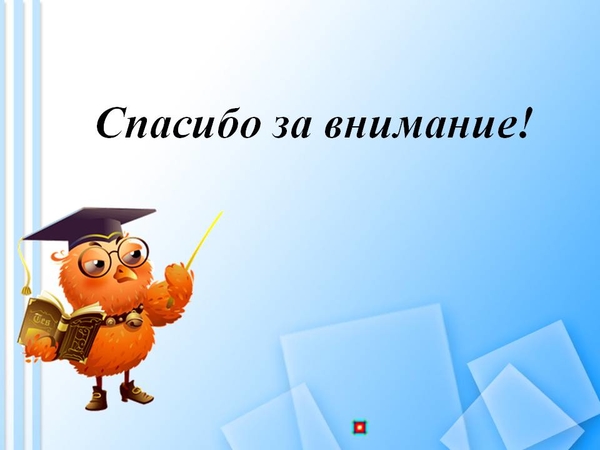 